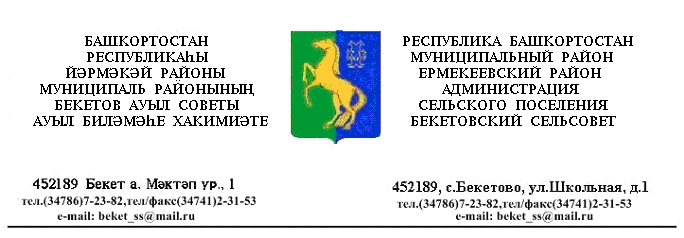  ҠАРАР                                       № 52                            ПОСТАНОВЛЕНИЕ «20» апрель    2016  й.                                                    «20 »  апреля   2016 г.О создании комиссии по однократному и бесплатному предоставлению в собственность гражданам земельных участков для индивидуального жилищного строительстваВ соответствии со ст.39.5 Земельного кодекса Российской Федерации, ст.10,10.1 Закона Республики Башкортостан от 05.01.2004 года №59-з           «О регулировании земельных отношений в Республике Башкортостан» ПОСТАНОВЛЯЮ:Утвердить состав комиссии по однократному и бесплатному предоставлению в собственность граждан земельных участков для индивидуального жилищного строительства согласно Приложению 1.Утвердить Положение о Комиссии по однократному и бесплатному предоставлению в собственность граждан земельных участков для индивидуального жилищного строительства согласно Приложению 2 .Настоящее постановление обнародовать в здании администрации сельского поселения  Бекетовский сельсовет муниципального района  Ермекеевский район Республики Башкортостан и разместить на официальном сайте сельского поселения www.spbeketovo.ruКонтроль за исполнением настоящего постановления оставляю за собой.Глава сельского поселенияБекетовский сельсовет			З.З.Исламова СОСТАВ комиссии по однократному и бесплатному предоставлению в собственность граждан земельных участков для индивидуального жилищного строительстваПоложение о Комиссии по однократному и бесплатному предоставлению в собственность граждан земельных участков для индивидуального жилищного строительстваОбщие Положения Комиссия по однократному и бесплатному предоставлению в собственность граждан земельных участков для индивидуального жилищного строительства (далее - Комиссия) образована в соответствии со статьёй. 39.5  Земельного кодекса Российской Федерации, статьями 10 и 10.1 Закона Республики Башкортостан от 05.01.2004 года № 59-з «О регулировании земельных отношений в Республике Башкортостан» в целях осуществления учета граждан, претендующих на однократное и бесплатное предоставление земельных участков для индивидуального жилищного строительства и принятия решения о предоставлении соответствующим гражданам земельных участков для индивидуального жилищного строительства. Комиссия в своей деятельности руководствуется Конституцией Российской Федерации, федеральными конституционными законами, федеральными законами, указами и распоряжениями Президента Российской Федерации, постановлениями и распоряжениями Правительства Российской Федерации, Конституцией Республики Башкортостан, законами Республики Башкортостан, указами и распоряжениями Президента Республики Башкортостан, постановлениями и распоряжениями Правительства Республики Башкортостан, приказами Министерства земельных и имущественных отношений Республики Башкортостан, а также настоящим положением. Комиссия осуществляет следующие полномочия:- рассматривает в соответствии с действующим законодательством заявления граждан, заинтересованных в однократном и бесплатном предоставлении в собственность земельных участков для индивидуального жилищного строительства;- принимает решение о постановке указанных граждан на учет в качестве нуждающихся в однократном и бесплатном предоставлении  в собственность земельных участков для индивидуального жилищного строительства либо отказа в постановке на учет;- устанавливает пропорции предоставления земельных участков между категориями граждан.1.4. Заседания Комиссии проводятся по мере необходимости. Решение о проведении заседания Комиссии принимает председатель Комиссии.Заседание Комиссии  считается правомочным, если на нем присутствуют не менее половины ее членов. Решения Комиссии принимаются  большинством голосов присутствующих на заседании членов Комиссии.Состав Комиссии формируется таким образом, чтобы исключить возможность возникновения конфликта  интересов, который мог бы повлиять на принимаемые Комиссией решения.Члены Комиссии участвуют в заседаниях без права замены. При принятии решений Комиссией каждый член Комиссии обладает одним голосом.Заседание Комиссии проводит председатель Комиссии. Председатель Комиссии несет персональную ответственность за организацию работы Комиссии.Комиссия несет ответственность за законность принимаемых ею решений.Решения Комиссии принимаются большинством голосов присутствующих на заседании членов Комиссии. Решения, принимаемые на заседаниях Комиссии, оформляются протоколом заседания Комиссии. Подготовка протоколов заседания комиссии возлагается на секретаря комиссии.Рассмотрение заявлений граждан, заинтересованных в предоставлении земельных участков, прилагаемых к нему документов и принятие решения о постановке указанных граждан на учет осуществляется Комиссией в течение 30 рабочих дней.Принятые на учет граждане включаются в книгу учета граждан отдельно по каждой категории.Книга учета граждан должна быть прошита и пронумерована. Изменения в книгу  граждан вносятся на основании документов, заверенных должностным лицом, на которое возложена ответственность за правильное ведение книги.Подписание протокола заседания Комиссии осуществляется председателем в течение одного дня с момента его представления секретарем Комиссии.2. Ведение учета льготных категорий граждан для однократного бесплатного предоставления в собственность граждан земельных участков для индивидуального жилищного строительства2.1. Ведение учета льготных категорий граждан проводится в порядке очередности, определяемой моментом подачи заявления, по которому принято решение комиссии о постановке на учет.2.2. Для постановки на учет гражданин подает заявление в администрацию сельского поселения  Бекетовский сельсовет муниципального района  Ермекеевский район Республики Башкортостан  (приложения № 1, 2, 3, 4 к настоящему Положению) с указанием цели использования земельного участка.К заявлению прилагаются документы, перечень которых установлен частью 1 статьи 11 Закона Республики Башкортостан от 5 января 2004 года № 59-з "О регулировании земельных отношений в Республике Башкортостан".2.3. Заявление гражданина подлежит регистрации в журнале учета заявлений с присвоением регистрационного номера в общем порядке.2.4. Гражданин, подавший заявление несёт ответственность в соответствии с законодательством Российской Федерации за достоверность сведений, содержащихся в предоставленных им документах.2.5. Члены комиссии вправе провести проверку сведений, указанных в заявлении и предоставленных документах.2.6. Комиссия в течение 10 дней принимает решение о постановке на учет, отказе в постановке на учет или о приостановлении рассмотрения  заявления до предоставления ими получения недостающих к заявлению документов. О результатах рассмотрения секретарь комиссии готовит для направления заявителю по адресу, указанному в заявлении, уведомление о принятом решении либо мотивированный отказ почтовым  отправлением (либо под личную подпись).3. Очередность и порядок предоставления земельных участков.3.1. Земельные участки льготным категориям граждан предоставляются в порядке очередности, в соответствии с принятыми решениями о постановке на учет нуждающихся в земельных участках.3.2. На основании очередности постановки на учет в целях бесплатного предоставления земельного участка, гражданину предлагается земельный участок, в порядке начала нумерации земельных участков в перечне утвержденных постановлением главы сельского поселения  Бекетовский сельсовет муниципального района  Ермекеевский район Республики Башкортостан.Секретарь комиссии готовит для направления гражданину, состоящему на учете, уведомление с предложением о предоставлении  конкретного земельного участка в собственность бесплатно. В указанном уведомлении должно содержаться указание на местоположение, адрес, кадастровый номер, площадь и вид разрешенного использования земельного участка, дата и время осмотра данного земельного участка.При отсутствии отказа от предложенного земельного участка в течение  пяти рабочих дней после его осмотра принимается постановление главы сельского поселения  Бекетовский сельсовет муниципального района  Ермекеевский район Республики Башкортостан (далее - решение) о предоставлении в собственность однократно и бесплатно гражданину  соответствующего земельного участка, готовится проект договора о бесплатном предоставлении земельного участка в собственность гражданину и акта приема-передачи земельного участка. При отказе от предложенного земельного участка, гражданину предлагается другой имеющийся земельный участок, при этом порядок очередности не меняется.ЗАЯВЛЕНИЕПрошу Вас поставить меня на учет для однократного и бесплатного предоставления земельного участка в собственность для индивидуального жилищного строительства, как граждан, состоящих на учете в качестве нуждающихся в жилых помещениях в соответствии со статьей 52 Жилищного кодекса Российской Федерации. Правильность сообщенных сведений подтверждаю.К заявлению прилагаются:а) копия документа, удостоверяющего личность;б) доверенность - в случае подачи заявления представителем;в) справка о составе семьи;г) справка, выданная органом местного самоуправления (не ранее 60 дней на дату подачи заявления), о том, что заявитель состоит на учете в качестве нуждающегося в жилом помещении в соответствии со статьей 52 Жилищного кодекса Российской Федерации, с указанием даты постановки на учет;д) справка, выданная органом местного самоуправления по месту жительства заявителя о реализации права на предоставление земельного участка бесплатно для индивидуального жилищного строительства;е) выписка из Единого государственного реестра прав на недвижимое имущество и сделок с ним о зарегистрированных на имя заявителя правах на объекты недвижимости.В случае если у заявителя имеются члены семьи (супруг (супруга), ребенок (дети), то документы, указанные в подпунктах "д"-"е" администрация сельского поселения Бекетовский  сельсовет муниципального района  Ермекеевский район Республики Башкортостан запрашивает также на них. Заявитель вправе их предоставить самостоятельно.ДатаПодписьЗАЯВЛЕНИЕПрошу Вас поставить меня на учет для однократного и бесплатного предоставления земельного участка в собственность для индивидуального жилищного строительства, как молодая семья, возраст супругов в которых на дату подачи заявления не превышает 35 лет, либо неполная семья, состоящая из одного молодого родителя, возраст которого не превышает 35 лет, имеющего одного и более детей, нуждающихся в жилых помещениях, на основаниях, предусмотренных жилищным законодательством, не являющихся собственниками жилых помещений.Правильность сообщенных сведений подтверждаю.К заявлению прилагаются:а) копии документов, удостоверяющих личность супругов или родителя;б) доверенность - в случае подачи заявления представителем;в) копия свидетельства о браке;г) копия свидетельства о рождении ребенка (детей) - для неполной семьи;д) справка о составе семьи;е) копия финансового лицевого счета - в случае проживания в многоквартирном доме либо выписка из домовой или похозяйственной книги - в случае проживания в индивидуальном жилом доме;ж) справка, выданная органом местного самоуправления по месту жительства заявителя и (или) членов семьи (супруга (супруги), ребенка (детей) о реализации ими права на предоставление земельного участка бесплатно для индивидуального жилищного строительства;з) справка, выданная государственным унитарным предприятием Бюро технической инвентаризации Республики Башкортостан, о наличии в собственности супругов (родителя) объектов недвижимости по месту жительства супругов (родителя);и) выписка из Единого государственного реестра прав на недвижимое имущество и сделок с ним о зарегистрированных на имя каждого из супругов (родителя), ребенка (детей) правах на объекты недвижимости.ДатаподписьЗАЯВЛЕНИЕПрошу Вас поставить меня на учет для однократного и бесплатного предоставления земельного участка в собственность для индивидуального жилищного строительства, как граждан, имеющих трех и более несовершеннолетних детей. Правильность сообщенных сведений подтверждаю.К заявлению прилагаются:а) копии документов, удостоверяющих личность супругов или родителя;б) доверенность - в случае подачи заявления представителем;в) копия свидетельства о браке (при наличии);г) копии свидетельств о рождении детей или паспортов при достижении ими возраста 14 лет;д) справка, выданная органами опеки и попечительства о наличии либо отсутствии информации (судебного решения) о лишении родительских прав;е) справка о составе семьи;ж) копия финансового лицевого счета - в случае проживания в многоквартирном доме либо выписка из домовой или похозяйственной книги - в случае проживания в индивидуальном жилом доме;з) справка, выданная органом местного самоуправления по месту жительства супругов (родителя), детей о реализации ими права на предоставление земельного участка бесплатно для индивидуального жилищного строительства;и) выписка из Единого государственного реестра прав на недвижимое имущество и сделок с ним о зарегистрированных на имя каждого из супругов (родителя) правах на объекты недвижимости;ДатаподписьЗАЯВЛЕНИЕПрошу Вас поставить меня на учет для однократного и бесплатного предоставления земельного участка в собственность для индивидуального жилищного строительства, как граждан, имеющих несовершеннолетнего ребенка-инвалида. Правильность сообщенных сведений подтверждаю.К заявлению прилагаются:а) копия документа, удостоверяющего личность супругов или родителя;б) доверенность - в случае подачи заявления представителем;в) копия свидетельства о рождении ребенка или паспорта при достижении им возраста 14 лет;г) справка, выданная органами опеки и попечительства, о наличии либо отсутствии информации (судебного решения) о лишении родительских прав;д) копия справки, подтверждающей факт установления инвалидности, выданной учреждением государственной службы медико-социальной экспертизы;е) справка о составе семьи;ж) копия финансового лицевого счета - в случае проживания в многоквартирном доме, выписка из домовой или похозяйственной книги - в случае проживания в индивидуальном жилом доме;з) справка, выданная органом местного самоуправления по месту жительства супругов (родителя), ребенка (детей) о реализации ими права на предоставление земельного участка бесплатно для индивидуального жилищного строительства;и) выписка из Единого государственного реестра прав на недвижимое имущество и сделок с ним о зарегистрированных на имя каждого из супругов (родителя) правах на объекты недвижимости.ДатаПодписьПриложение 1к постановлению главы администрациисельского поселения  Бекетовский сельсовет муниципального района  Ермекеевский район Республики Башкортостан № 52 от  «20»  апреля  2016 года      Исламова З.З.- глава сельского поселения  Бекетовский сельсовет муниципального района  Ермекеевский район Республики Башкортостан, председатель комиссии;Ахметшина Ф.К.     Багманова Э.Х.     Никитин В.А.      Гареев Э.М.                -  управделами администрации  сельского поселения  Бекетовский сельсовет муниципального района  Ермекеевский район Республики Башкортостан, зам. председателя комиссии; - специалист по земельным вопросам администрации  сельского поселения  Бекетовский сельсовет муниципального района  Ермекеевский район Республики Башкортостан,секретарь комиссии;- председатель постоянной комиссии по развитию предпринимательства, земельным вопросам, благоустройству и экологии Совета сельского поселения Бекетовский сельсовет  муниципального района  Ермекеевский район Республики Башкортостан,- главный архитектор администрации муниципального района Ермекеевский район Республики Башкортостан ( по согласованию )Приложение 2к постановлению главы администрациисельского поселения  Бекетовский сельсовет муниципального района  Ермекеевский район Республики Башкортостан № 52 от  «20»  апреля  2016 годаПриложение  2Приложение № 1 к Положению о Комиссии по однократному и бесплатному предоставлению в собственность граждан земельных участков для индивидуального жилищного строительстваГлаве сельского поселения Бекетовский сельсовет муниципального района  Ермекеевский район Республики Башкортостан З.З.Исламовойот _______________________________________(Ф.И.О. заявителя)проживающего по адресу:____________________________________________________________Телефон: _________________________________Приложение № 2 к Положению о Комиссии по однократному и бесплатному предоставлению в собственность граждан земельных участков для индивидуального жилищного строительстваГлаве сельского поселения  Бекетовский сельсовет муниципального района  Ермекевский район Республики Башкортостан З.З.Исламовой от _______________________________________(Ф.И.О. заявителя)проживающего по адресу:____________________________________________________________Телефон: _________________________________Приложение № 3 к Положению о Комиссии по однократному и бесплатному предоставлению в собственность граждан земельных участков для индивидуального жилищного строительстваГлаве сельского поселения Бекетовский сельсовет муниципального района  Ермекевский район Республики Башкортостан З.З.Исламовой от _______________________________________(Ф.И.О. заявителя)проживающего по адресу:____________________________________________________________Телефон: _________________________________Приложение № 4 к Положению о Комиссии по однократному и бесплатному предоставлению в собственность граждан земельных участков для индивидуального жилищного строительстваГлаве сельского поселения Бекетовский сельсовет муниципального района  Ермекевский район Республики Башкортостан З.З.Исламовой от _______________________________________(Ф.И.О. заявителя)проживающего по адресу:____________________________________________________________Телефон: _________________________________